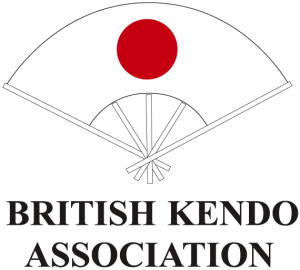 BKA Iaido Spring Seminar & Grading28th and 29th March 2014The teaching will be led byJock Hopson Kyoshi 7th DanVictor Cook Kyoshi 7th DanPeter West Kyoshi 7th DanChris Buxton Kyoshi 7th DanAssisted ByTony Devine, Martin Clark, Greg Drewe, Andy WatsonKINGSDOWN LEISURE CENTREPortland Street, Bristol, Avon BS2 8HLGradingGradings will be held on the Sunday afternoon up to 4th DAN. PLEASE NOTE - Grading applications must be completed and submitted to the correct Grading Officer, no later than Sunday 15th  March.Please ensure you are aware of the Iaido grading policy, published on the BKA website and sent to your dojo leaders by email.Non-BKA members are requested to either a) register online through the seminar booking process and pay beforehand or b) inform the relevant grading officer of your wish to grade. You will also need to provide a letter of permission from your own federation to take part in the grading.VenueAttendance FeesEarly booking discounts close on 8th March 2015.RegistrationAll members are encouraged to use the online booking system as explained below.BKA Members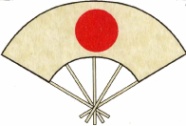 Please book onto this event through the online booking system by going through your accountat http://www.membership.kendo.org.uk/. You will need to add items to your basket andreturn to the booking screen to add accommodation nights, sayonara party booking etc, where relevant.Please make sure that you have booked:The right seminar booking.The correct grading if you are grading.If you have any problems with the online booking system, please contact Andy at iaidobucho@gmail.comOverseas visitors only		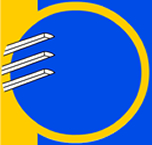 You can now book onto the event via the BKA website online registration                                                                 system as a “guest” member.To do this you will need to:1.  Go to the link http://www.membership.kendo.org.uk/html/guest_member_register.php2. Click on the text at the bottom of the page “Members of non-UK EKF/IKF etc”3. Register a User Name and Password, email address and submit.4. You will receive a link in your email. Click on this to confirm.5. You will be directed to a page to enter your full details. 6. You will then be allowed to book onto the events required (follow BKA members instructions from there on).If you are unable to achieve this then please send an e-mail to Andy Watson at iaidobucho@gmail.com including your name, current grade and whether you intend to grade.PLEASE NOTE - All participants from outside the UK should ask for a covering insurance letter for the Group/individual for carrying swords into and out of the UK. Please contact Chris Buxton at: chris@cbuxton.plus.comCancellations and RefundsCancellations must be received in writing (letter or email) by 15th March for a full refund. If you do not cancel or do not attend the event, no refunds will be made. You can transfer your seminar place to another person providing the event organizer is notified, and that person completes an application form (this can be done on the day). Juniors (under 18 years old)A declaration must be completed by your parent or guardian by obtaining a form from Rob Sidolli via iaidoeventsofficer@gmail.comImportant email addressesGrading Officers - iaido.grading@kendo.org.ukEvents Officers - iaidoeventsofficer@gmail.comSaturdaySunday10:00  Registration10:30  Seminar starts16:45  End of day10:00 Registration10:30 Seminar starts13:00 Seminar finishes13:30 Registration for gradings14:00 Gradings commence16:30 Event closesAddressPortland Street, Bristol, Avon BS2 8HLCar ParkingThe centre has a first come first served car park.Full member 2 days early booking £               60.00 Full member 2 days late booking £               65.00 Full member 1 day early booking £               35.00 Full member 1 day late booking £               40.00 Concessionary 2 days early booking £               30.00 Concessionary 2 days late booking £               35.00 Concessionary 1 day early booking £               15.00 Concessionary 1 day late booking £               20.00 